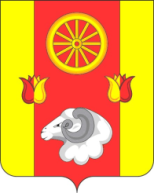 Администрация  Кормовского сельского поселенияПОСТАНОВЛЕНИЕВ целях корректировки  объёмов  финансирования отдельных программных мероприятий  Муниципальной  программы Кормовского сельского поселения «Развитие культуры» и в соответствии с Решением Собрания депутатов Кормовского сельского поселения от 28.12.2023 № 88 «О бюджете Кормовского сельского поселения Ремонтненского района на 2024 год и на плановый период 2025 и 2026 годов»Постановляю:1. Внести изменения в постановление Администрации Кормовского сельского поселения № 106 от 19.10.2018 «Об утверждении муниципальной программы Кормовского сельского поселения «Развитие культуры»» следующие изменения:1.1. Приложение № 1 к постановлению Администрации Кормовского сельского поселения от 19.10.2018 № 106 изложить в следующей редакции согласно приложения № 1 к настоящему постановлению.1.2. Приложение № 3 к муниципальной программе Кормовского сельского поселения «Развитие культуры» изложить в следующей редакции согласно приложения № 2 к настоящему постановлению.1.3. Приложение № 4 к муниципальной программе Кормовского сельского поселения «Развитие культуры» изложить в следующей редакции согласно приложения № 3 к настоящему постановлению.2. Контроль за выполнением настоящего постановления оставляю собой.     Глава Администрации      Кормовского сельского поселения                                                              В.В. СикаренкоПостановление вносит сектор экономики и финансов Администрации Кормовского сельского поселенияПриложение № 1к постановлению Администрации Кормовского сельского поселения от 29.12.2023 № 170Муниципальная программа Кормовского сельского поселения «Развитие культуры»Паспортмуниципальной программы Кормовского сельского поселения «Развитие культуры»Паспорт подпрограммы «Организация досуга и обеспечение жителей услугами организаций культуры» Приоритеты и цели муниципальной политики 
в сфере культуры          Приоритетные направления развития сферы культуры определены Стратегией государственной культурной политики Ростовской области на период до 2030 года.            Исходя из приоритетных направлений развития сферы культуры  в рамках реализации муниципальной программы планируется выполнение мероприятий  по поддержке муниципальных учреждений культуры.           Стратегические цели развития отрасли культуры Кормовского сельского поселения включают в себя:реализацию роли культуры как духовно- нравственного основания развития личности и общества через сохранение, эффективное использование и пополнение культурного потенциала Кормовского сельского поселения.эффективное использование и пополнение культурного потенциала Кормовского сельского поселения.          Для реализации указанных целей необходимо обеспечить:создание благоприятных условий для устойчивого развития сферы культуры Кормовского сельского поселения;обеспечение сохранности и использования объектов культурного наследия.	Сведения о показателях муниципальной программы, подпрограмм муниципальной программы и их значениях приведены в приложении № 1.Перечень подпрограмм, основных мероприятий муниципальной программы приведен в приложении № 2.Расходы местного бюджета на реализацию муниципальной программы приведены в приложении № 3.Расходы на реализацию муниципальной программы приведены в приложении 4.Приложение № 2к постановлению Администрации Кормовского сельского поселения от 29.12.2023 № 170РАСХОДЫместного бюджета на реализацию муниципальной программы Кормовского сельского поселения «Развитие культуры»Приложение № 3к постановлению Администрации Кормовского сельского поселения от 29.12.2023 № 170РАСХОДЫна реализацию муниципальной программы Кормовского сельского поселения «Развитие культуры»29.12.2023№ 170№ 170        с. КормовоеО внесении изменений в Постановление Администрации Кормовского сельского поселения № 106 от 19.10.2018О внесении изменений в Постановление Администрации Кормовского сельского поселения № 106 от 19.10.2018Наименование муниципальной программы_Муниципальная программа Кормовского сельского поселения «Развитие культуры» (далее – муниципальная программа)Муниципальная программа Кормовского сельского поселения «Развитие культуры» (далее – муниципальная программа)Муниципальная программа Кормовского сельского поселения «Развитие культуры» (далее – муниципальная программа)Муниципальная программа Кормовского сельского поселения «Развитие культуры» (далее – муниципальная программа)Муниципальная программа Кормовского сельского поселения «Развитие культуры» (далее – муниципальная программа)Ответственный исполнитель муниципальной программы_Администрация Кормовского сельского поселения Администрация Кормовского сельского поселения Администрация Кормовского сельского поселения Администрация Кормовского сельского поселения Администрация Кормовского сельского поселения Соисполнители муниципальной программы_отсутствуютотсутствуютотсутствуютотсутствуютотсутствуютУчастники Программы _МКУК «Кормовский СДК» МКУК «Кормовский СДК» МКУК «Кормовский СДК» МКУК «Кормовский СДК» МКУК «Кормовский СДК» Подпрограммы муниципальной программы _Организация досуга и обеспечение жителей услугами организаций культурыОрганизация досуга и обеспечение жителей услугами организаций культурыОрганизация досуга и обеспечение жителей услугами организаций культурыОрганизация досуга и обеспечение жителей услугами организаций культурыОрганизация досуга и обеспечение жителей услугами организаций культурыПрограммно-целевые инструменты муниципальной программы_ОтсутствуютОтсутствуютОтсутствуютОтсутствуютОтсутствуютЦели муниципальной программы_Реализация стратегической роли культуры как духовно- нравственного основания развития личности и общества через сохранение, эффективное использование и пополнение культурного потенциала Кормовского сельского поселенияРеализация стратегической роли культуры как духовно- нравственного основания развития личности и общества через сохранение, эффективное использование и пополнение культурного потенциала Кормовского сельского поселенияРеализация стратегической роли культуры как духовно- нравственного основания развития личности и общества через сохранение, эффективное использование и пополнение культурного потенциала Кормовского сельского поселенияРеализация стратегической роли культуры как духовно- нравственного основания развития личности и общества через сохранение, эффективное использование и пополнение культурного потенциала Кормовского сельского поселенияРеализация стратегической роли культуры как духовно- нравственного основания развития личности и общества через сохранение, эффективное использование и пополнение культурного потенциала Кормовского сельского поселенияЗадачи муниципальной программы_Создание благоприятных условий для устойчивого развития сферы культуры Кормовского сельского поселенияСоздание благоприятных условий для устойчивого развития сферы культуры Кормовского сельского поселенияСоздание благоприятных условий для устойчивого развития сферы культуры Кормовского сельского поселенияСоздание благоприятных условий для устойчивого развития сферы культуры Кормовского сельского поселенияСоздание благоприятных условий для устойчивого развития сферы культуры Кормовского сельского поселенияЦелевые индикаторы и показатели муниципальной программы_Прирост количества культурно-просветительских мероприятий, проведенных организациями культурыПрирост количества культурно-просветительских мероприятий, проведенных организациями культурыПрирост количества культурно-просветительских мероприятий, проведенных организациями культурыПрирост количества культурно-просветительских мероприятий, проведенных организациями культурыПрирост количества культурно-просветительских мероприятий, проведенных организациями культурыЭтапы и сроки реализации муниципальной программы _На постоянной основе, этапы не выделяются:1 января 2019 года – 31 декабря 2030 годаНа постоянной основе, этапы не выделяются:1 января 2019 года – 31 декабря 2030 годаНа постоянной основе, этапы не выделяются:1 января 2019 года – 31 декабря 2030 годаНа постоянной основе, этапы не выделяются:1 января 2019 года – 31 декабря 2030 годаНа постоянной основе, этапы не выделяются:1 января 2019 года – 31 декабря 2030 годаРесурсное обеспечение муниципальной программы_Объем бюджетных ассигнований на реализацию муниципальной программы из средств бюджета составляет 59091,0 тыс. рублей;объем бюджетных ассигнований на реализацию муниципальной программы по годам составляет (тыс. рублей):Объем бюджетных ассигнований на реализацию муниципальной программы из средств бюджета составляет 59091,0 тыс. рублей;объем бюджетных ассигнований на реализацию муниципальной программы по годам составляет (тыс. рублей):Объем бюджетных ассигнований на реализацию муниципальной программы из средств бюджета составляет 59091,0 тыс. рублей;объем бюджетных ассигнований на реализацию муниципальной программы по годам составляет (тыс. рублей):Объем бюджетных ассигнований на реализацию муниципальной программы из средств бюджета составляет 59091,0 тыс. рублей;объем бюджетных ассигнований на реализацию муниципальной программы по годам составляет (тыс. рублей):Объем бюджетных ассигнований на реализацию муниципальной программы из средств бюджета составляет 59091,0 тыс. рублей;объем бюджетных ассигнований на реализацию муниципальной программы по годам составляет (тыс. рублей):Ресурсное обеспечение муниципальной программы_ГодВсегоМестный бюджетОбластной бюджетФедеральный бюджетРесурсное обеспечение муниципальной программы_20196438,66438,60,00,0Ресурсное обеспечение муниципальной программы_20205651,25651,20,00,0Ресурсное обеспечение муниципальной программы_20217201,96229,1126,7846,1Ресурсное обеспечение муниципальной программы_20228456,86719,71687,150,0Ресурсное обеспечение муниципальной программы_20236407,14964,6615,1827,4Ресурсное обеспечение муниципальной программы_20249959,26208,23751,00,0Ресурсное обеспечение муниципальной программы_20254579,94579,90,00,0Ресурсное обеспечение муниципальной программы_20263641,93641,90,00,0Ресурсное обеспечение муниципальной программы_20271688,61688,60,00,0Ресурсное обеспечение муниципальной программы_20281688,61688,60,00,0Ресурсное обеспечение муниципальной программы_20291688,61688,60,00,0Ресурсное обеспечение муниципальной программы_20301688,61688,60,00,0Ожидаемые результатыреализации муниципальной программы _Повышение уровня удовлетворенности жителей поселения качеством предоставления  муниципальных услуг в сфере культурыПовышение уровня удовлетворенности жителей поселения качеством предоставления  муниципальных услуг в сфере культурыПовышение уровня удовлетворенности жителей поселения качеством предоставления  муниципальных услуг в сфере культурыПовышение уровня удовлетворенности жителей поселения качеством предоставления  муниципальных услуг в сфере культурыПовышение уровня удовлетворенности жителей поселения качеством предоставления  муниципальных услуг в сфере культурыНаименование подпрограммы_Подпрограмма «Организация досуга и обеспечение жителей услугами организаций культуры» (далее – подпрограмма) Подпрограмма «Организация досуга и обеспечение жителей услугами организаций культуры» (далее – подпрограмма) Подпрограмма «Организация досуга и обеспечение жителей услугами организаций культуры» (далее – подпрограмма) Подпрограмма «Организация досуга и обеспечение жителей услугами организаций культуры» (далее – подпрограмма) Подпрограмма «Организация досуга и обеспечение жителей услугами организаций культуры» (далее – подпрограмма) Ответственный исполнитель подпрограммы_Администрация Кормовского сельского поселенияАдминистрация Кормовского сельского поселенияАдминистрация Кормовского сельского поселенияАдминистрация Кормовского сельского поселенияАдминистрация Кормовского сельского поселенияУчастники подпрограммы_МКУК «Кормовский СДК»МКУК «Кормовский СДК»МКУК «Кормовский СДК»МКУК «Кормовский СДК»МКУК «Кормовский СДК»Программно-целевые инструменты подпрограммы_отсутствуютотсутствуютотсутствуютотсутствуютотсутствуютЦели подпрограммы_Эффективное использование и пополнение культурного потенциала Кормовского сельского поселенияЭффективное использование и пополнение культурного потенциала Кормовского сельского поселенияЭффективное использование и пополнение культурного потенциала Кормовского сельского поселенияЭффективное использование и пополнение культурного потенциала Кормовского сельского поселенияЭффективное использование и пополнение культурного потенциала Кормовского сельского поселенияЗадачи подпрограммы _Обеспечение сохранности и использования объектов культурного наследияОбеспечение сохранности и использования объектов культурного наследияОбеспечение сохранности и использования объектов культурного наследияОбеспечение сохранности и использования объектов культурного наследияОбеспечение сохранности и использования объектов культурного наследияЦелевые индикаторы и показатели подпрограммы_Прирост количества посещений учреждений культуры, культурных мероприятийПрирост количества посещений учреждений культуры, культурных мероприятийПрирост количества посещений учреждений культуры, культурных мероприятийПрирост количества посещений учреждений культуры, культурных мероприятийПрирост количества посещений учреждений культуры, культурных мероприятийЭтапы и сроки реализации подпрограммы _На постоянной основе, этапы не выделяются:1 января 2019 года - 31декабря 2030 годаНа постоянной основе, этапы не выделяются:1 января 2019 года - 31декабря 2030 годаНа постоянной основе, этапы не выделяются:1 января 2019 года - 31декабря 2030 годаНа постоянной основе, этапы не выделяются:1 января 2019 года - 31декабря 2030 годаНа постоянной основе, этапы не выделяются:1 января 2019 года - 31декабря 2030 годаРесурсное обеспечение подпрограммы_Объем бюджетных ассигнований на реализацию подпрограммы всего составляет 59091,0 тыс. рублей;объем бюджетных ассигнований на реализацию подпрограммы по годам составляет (тыс. рублей):Объем бюджетных ассигнований на реализацию подпрограммы всего составляет 59091,0 тыс. рублей;объем бюджетных ассигнований на реализацию подпрограммы по годам составляет (тыс. рублей):Объем бюджетных ассигнований на реализацию подпрограммы всего составляет 59091,0 тыс. рублей;объем бюджетных ассигнований на реализацию подпрограммы по годам составляет (тыс. рублей):Объем бюджетных ассигнований на реализацию подпрограммы всего составляет 59091,0 тыс. рублей;объем бюджетных ассигнований на реализацию подпрограммы по годам составляет (тыс. рублей):Объем бюджетных ассигнований на реализацию подпрограммы всего составляет 59091,0 тыс. рублей;объем бюджетных ассигнований на реализацию подпрограммы по годам составляет (тыс. рублей):Ресурсное обеспечение подпрограммы_ГодВсегоМестный бюджетОбластной бюджетФедеральный бюджетРесурсное обеспечение подпрограммы_20196438,66438,60,00,0Ресурсное обеспечение подпрограммы_20205651,25651,20,00,0Ресурсное обеспечение подпрограммы_20217201,96229,1126,7846,1Ресурсное обеспечение подпрограммы_20228456,86719,71687,150,0Ресурсное обеспечение подпрограммы_20236407,14964,6615,1827,4Ресурсное обеспечение подпрограммы_20249959,26208,23751,00,0Ресурсное обеспечение подпрограммы_20254579,94579,90,00,0Ресурсное обеспечение подпрограммы_20263641,93641,90,00,0Ресурсное обеспечение подпрограммы_20271688,61688,60,00,0Ресурсное обеспечение подпрограммы_20281688,61688,60,00,0Ресурсное обеспечение подпрограммы_20291688,61688,60,00,0Ресурсное обеспечение подпрограммы_20301688,61688,60,00,0Ожидаемые результаты реализации подпрограммы_Повышение уровня удовлетворенности жителей поселения качеством предоставления  муниципальных услуг в сфере культурыПовышение уровня удовлетворенности жителей поселения качеством предоставления  муниципальных услуг в сфере культурыПовышение уровня удовлетворенности жителей поселения качеством предоставления  муниципальных услуг в сфере культурыПовышение уровня удовлетворенности жителей поселения качеством предоставления  муниципальных услуг в сфере культурыПовышение уровня удовлетворенности жителей поселения качеством предоставления  муниципальных услуг в сфере культурыНомер и наименование подпрограммы, основного мероприятияподпрограммыОтветственный исполнитель, соисполнители, участникиКод бюджетной классификации расходовКод бюджетной классификации расходовКод бюджетной классификации расходовКод бюджетной классификации расходовОбъем расходов, всего (тыс. рублей)В том числе по годам реализации муниципальной программыВ том числе по годам реализации муниципальной программыВ том числе по годам реализации муниципальной программыВ том числе по годам реализации муниципальной программыВ том числе по годам реализации муниципальной программыВ том числе по годам реализации муниципальной программыВ том числе по годам реализации муниципальной программыВ том числе по годам реализации муниципальной программыВ том числе по годам реализации муниципальной программыВ том числе по годам реализации муниципальной программыВ том числе по годам реализации муниципальной программыВ том числе по годам реализации муниципальной программыНомер и наименование подпрограммы, основного мероприятияподпрограммыОтветственный исполнитель, соисполнители, участникиГРБСРзПрЦСРВРОбъем расходов, всего (тыс. рублей)20192020202120222023202420252026202720282029203012345678910111213141516171819Муниципальная программа «Развитие культуры»всегов том числе: ––––59091,06438,65651,27201,98456,86407,19959,24579,93641,91688,61688,61688,61688,6Муниципальная программа «Развитие культуры»Администрация Кормовского сельского поселения951–––59091,06438,65651,27201,98456,86407,19959,24579,93641,91688,61688,61688,61688,6Подпрограмма «Организация досуга и обеспечение жителей услугами организаций культуры»Администрация Кормовского сельского поселения951–––59091,06438,65651,27201,98456,86407,19959,24579,93641,91688,61688,61688,61688,6Основное мероприятие 1.1.Финансовое обеспечение деятельности муниципальных учреждений культурыАдминистрация Кормовского сельского поселения9510801052000011011039697,54655,44567,34949,24233,24177,84838,83042,03129,41526,11526,11526,11526,1Основное мероприятие 1.1.Финансовое обеспечение деятельности муниципальных учреждений культурыАдминистрация Кормовского сельского поселения9510801052000059024011034,11781,01082,71273,31829,21218,61194,71531,8506,4154,1154,1154,1154,1Основное мероприятие 1.1.Финансовое обеспечение деятельности муниципальных учреждений культурыАдминистрация Кормовского сельского поселения9510801052000059085063,72,21,21,21,16,16,16,16,18,48,48,48,4Основное мероприятие 1.1.Финансовое обеспечение деятельности муниципальных учреждений культурыАдминистрация Кормовского сельского поселения9510801052002507024050,00,00,00,050,00,00,00,00,00,00,00,00,0Основное мероприятие 1.1.Финансовое обеспечение деятельности муниципальных учреждений культурыАдминистрация Кормовского сельского поселения95108010520025940240150,00,00,00,0150,00,00,00,00,00,00,00,00,0Основное мероприятие 1.1.Финансовое обеспечение деятельности муниципальных учреждений культурыАдминистрация Кормовского сельского поселения9510801052002595024050,00,00,00,050,00,00,00,00,00,00,00,00,0Основное мероприятие 1.1.Финансовое обеспечение деятельности муниципальных учреждений культурыАдминистрация Кормовского сельского поселения9510801052A255190350110,90,00,050,160,80,00,00,00,00,00,00,00,0Основное мероприятие 1.2. Расходы, связанные с реализацией федеральной целевой программы «Увековечение памяти погибших при защите Отечества на 2019-2024 годы»Администрация Кормовского сельского поселения951080105200R2990240928,10,00,0928,10,00,00,00,00,00,00,00,00,0Основное мероприятие 1.3. Расходы на реализацию проектов инициативного бюджетированияАдминистрация Кормовского сельского поселения951080105200S46402402082,50,00,00,02082,50,00,00,00,00,00,00,00,0Основное мероприятие 1.4. Расходы на обеспечение развития и укрепления метериально-техничекой базы домов культуры в населенных пунктах с числом жителей до 50 тысяч человекАдминистрация Кормовского сельского поселения951080105200L46702401004,60,00,00,00,01004,60,00,00,00,00,00,00,0Основное мероприятие 1.5.Расходы на капитальный ремонт организаций культурыАдминистрация Кормовского сельского поселения95108 010500S50202403919,60,00,00,00,00,03919,60,00,00,00,00,00,0Наименование муниципальной программы, номер и наименование подпрограммыИсточники финансированияОбъем расходов,всего(тыс. рублей)В том числе по годам реализациимуниципальной программыВ том числе по годам реализациимуниципальной программыВ том числе по годам реализациимуниципальной программыВ том числе по годам реализациимуниципальной программыВ том числе по годам реализациимуниципальной программыВ том числе по годам реализациимуниципальной программыВ том числе по годам реализациимуниципальной программыВ том числе по годам реализациимуниципальной программыВ том числе по годам реализациимуниципальной программыВ том числе по годам реализациимуниципальной программыВ том числе по годам реализациимуниципальной программыВ том числе по годам реализациимуниципальной программыНаименование муниципальной программы, номер и наименование подпрограммыИсточники финансированияОбъем расходов,всего(тыс. рублей)201920202021202220232024202520262027202820292030123456789101112131415Муниципальная программа Кормовского сельского поселения «Развитие культуры»всего 59091,06438,65651,27201,98456,86407,19959,24579,93641,91688,61688,61688,61688,6Муниципальная программа Кормовского сельского поселения «Развитие культуры»местный бюджет51187,66438,65651,26229,16719,74964,66208,24579,93641,91688,61688,61688,61688,6Муниципальная программа Кормовского сельского поселения «Развитие культуры»безвозмездные поступления в местный бюджет 7903,4––972,81737,11442,53751,0––––––Муниципальная программа Кормовского сельского поселения «Развитие культуры»в том числе за счет средств:–––––Муниципальная программа Кормовского сельского поселения «Развитие культуры»федерального бюджета1723,5––846,150,0827,4–––––––Муниципальная программа Кормовского сельского поселения «Развитие культуры»областного бюджета6179,9--126,71687,1615,13751,0––––––Муниципальная программа Кормовского сельского поселения «Развитие культуры»внебюджетные источники–––––––––––––Подпрограмма 1«Организация досуга и обеспечение жителей услугами организаций культуры»всего59091,06438,65651,27201,98456,86407,19959,24579,93641,91688,61688,61688,61688,6Подпрограмма 1«Организация досуга и обеспечение жителей услугами организаций культуры»местный бюджет51187,66438,65651,26229,16719,74964,66208,24579,93641,91688,61688,61688,61688,6Подпрограмма 1«Организация досуга и обеспечение жителей услугами организаций культуры»безвозмездные поступления в местный бюджет 7903,4––972,81737,11442,53751,0––––––Подпрограмма 1«Организация досуга и обеспечение жителей услугами организаций культуры»в том числе за счет средств:Подпрограмма 1«Организация досуга и обеспечение жителей услугами организаций культуры»федерального бюджета1723,5––846,150,0827,4–––––––Подпрограмма 1«Организация досуга и обеспечение жителей услугами организаций культуры»областного бюджета6179,9--126,71687,1615,13751,0––––––Подпрограмма 1«Организация досуга и обеспечение жителей услугами организаций культуры»внебюджетные источники–––––––––––––